                                                                  فرم شماره 4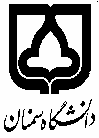                                                  ( ویژه اعضای هیات علمی و اعضای غیر هیات علمی)بدینوسیله اینجانب متعهد می گردم که در طول مدت برگزاری اردوی ............................................که از تاریخ ......................  لغایت ................................ ( ساعت .......... الی ...............) توسط ....................................... دانشگاه برگزار می گردد، کلیه قوانین و مقررات حاکم بر محیط های دانشگاهی را رعایت نمایم. تذکر: 1- سرپرست اردو موظف است در طول برگزاری اردو، حضور و غیاب حاضرین را انجام دهد.2- سرپرست اردو موظف است پس از نهایی شدن فهرست اسامی شرکت کنندگان در اردو ، جهت اخذ الحاقیه بیمه اقدام نماید.ردیفنام و نام خانوادگیپست سازمانیامضاء 123456789101112131415161718